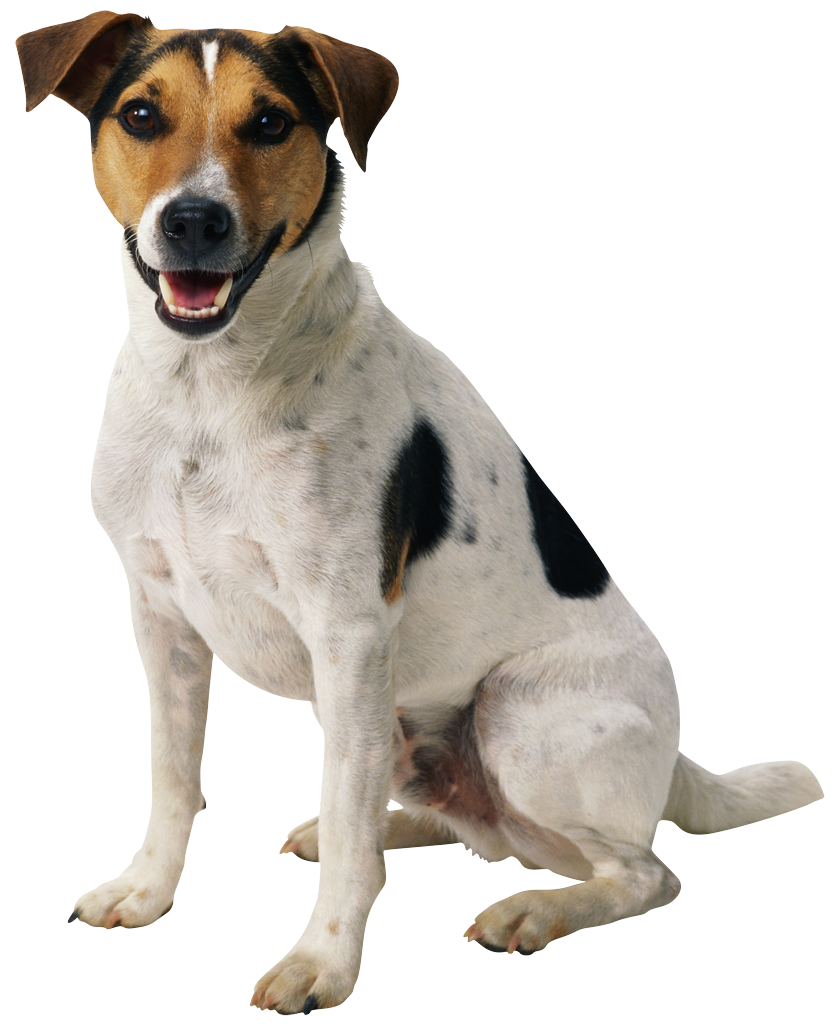        MS. ALBRECHT’S CLASSPlease bring enough fruit for 30 students for one snack time + 1 of the following items for Max the guinea pig (red pepper, bag of celery, mini tomatoes, bag of spinach, mini carrots, butter lettuce) Suggestions:  pre-cut fruit tray, pre-cut honey dew or cantalope, whole bananas (12 or more depending on size), apples (12 or more depending on size), clementines (30 if small, 15 if large), pre-washed grapes or berries.BHASKARAarish10/4BJUGGRENNiru10/11CRISTOFAROEmily10/18CZEKIERDAMaks10/25DOYLEIsmenia11/1GALASJulia11/8JACKSONAdam11/15JENSENSophie11/22KIMSloane11/29KITAYuto12/6MACLEANSonja12/13MATSUOHaruki1/10PANTMimi1/17PETKOSKIEmma1/24RAABLila1/31RAKOVEElliot2/7ROSSATONoah2/15 WEDROSSATOWilma2/21SAHINAlaz2/28SANDERSIsolde3/7SHINGLERSage3/14SONIRani3/21STALEY-MILLEREzra3/28TAYLORBrody4/11TAYLORDylan4/18WHITEChristopher4/25WUGiorgio5/2ZAMBOTTILuca5/9ZHANGMason5/16ZHUDixi5/23